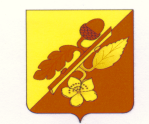 СОВЕТ НАРОДНЫХ ДЕПУТАТОВТЕРНОВСКОГО МУНИЦИПАЛЬНОГО РАЙОНАВОРОНЕЖСКОЙ ОБЛАСТИР Е Ш Е Н И ЕОт     20 сентября 2023 года №  31 с. ТерновкаО внесении изменений в решение Совета народных депутатов Терновского муниципального района Воронежской области от 14 октября 2021 года № 138 «Об утверждении Положения  о муниципальном земельном контроле на территории Терновского муниципального района Воронежской области».В соответствии с Земельным кодексом Российской Федерации, Федеральным законом от 06.10.2003 № 131-ФЗ «Об общих принципах организации местного самоуправления в Российской Федерации», в целях реализации Федерального закона от 31.07.2020 № 248-ФЗ «О государственном контроле (надзоре) и муниципальном контроле в Российской Федерации», постановлением Правительства Российской Федерации от 10.03.2022 №336(в ред. от   10.03.2023), Уставом Терновского муниципального района Воронежской области, Совет народных депутатов Терновского  муниципального района Воронежской области РЕШИЛ:1. Внести изменения в решение Совета народных депутатов Терновского муниципального района Воронежской области от 14 октября 2021 года № 138 «Об утверждении Положения  о муниципальном земельном контроле  на территории Терновского муниципального района Воронежской области» и изложить в новой редакции согласно приложению.           2. Решение от 4 июля 2023 года №27  «О внесении изменений в решение Совета народных депутатов Терновского муниципального района Воронежской области от 14 октября 2021 года № 138 «Об утверждении Положения  о муниципальном земельном контроле  на территории Терновского муниципального района Воронежской области» признать утратившим силу.3. Опубликовать настоящее решение в официальном периодическом печатном издании «Терновский муниципальный вестник» и разместить на официальном сайте администрации муниципального района.   4. Настоящее решение вступает в силу с даты опубликования.Глава Терновского муниципального района                                                                       В.В. ШишкинПриложение к решениюСовета народных депутатовТерновского муниципального районаВоронежской области от 20 сентября 2023 №  31ПОЛОЖЕНИЕо муниципальном земельном контролена территории Терновского муниципального района Воронежской области.1.Общие положения1.1. Настоящее Положение разработано в соответствии с Земельным кодексом Российской Федерации, Федеральным законом от 31 июля 2020 г. № 248-ФЗ «О государственном контроле (надзоре) и муниципальном контроле в Российской Федерации» (далее – Федеральный закон), а также иными нормативными правовыми актами Российской Федерации и Воронежской области.1.2. Настоящим Положением устанавливается порядок организации и осуществления муниципального земельного контроля на территории Терновского муниципального района(далее – муниципальный контроль) и определяются:1) контрольные органы, уполномоченные на осуществление муниципального контроля;2) критерии отнесения объектов контроля к категориям риска причинения вреда (ущерба) в рамках осуществления муниципального контроля;3) перечень профилактических мероприятий в рамках осуществления муниципального контроля;4) виды контрольных мероприятий, проведение которых возможно в рамках осуществления муниципального контроля, и перечень допустимых контрольных действий в составе каждого контрольного мероприятия;5) виды и периодичность проведения плановых контрольных мероприятий для каждой категории риска, за исключением категории низкого риска;7) иные вопросы, регулирование которых в соответствии с Федеральным законом осуществляется положением о виде контроля.1.3. Предметом муниципального контроля является соблюдение юридическими лицами, индивидуальными предпринимателями, гражданами (далее – контролируемые лица) обязательных требований земельного законодательства в отношении объектов земельных отношений, за нарушение которых законодательством предусмотрена административная ответственность (далее – обязательные требования).1.4. Объектами муниципального контроля (далее – объект контроля) являются объекты земельных отношений (земли, земельный участки, части земельных участков,расположенные в границах Терновского муниципального района.1.5. Учет объектов контроля осуществляется посредством создания:- единого реестра контрольных мероприятий; - информационной системы (подсистемы государственной информационной системы) досудебного обжалования;- иных государственных и муниципальных информационных систем путем межведомственного информационного взаимодействия.Контрольным органом в соответствии с частью 2 статьи 16 и частью 5 статьи 17 Федерального закона от 31 июля 2020 г. № 248-ФЗ «О государственном контроле (надзоре) и муниципальном контроле в Российской Федерации» (далее – Федеральный закон № 248-ФЗ) ведется учет объектов контроля с использованием информационной системы.1.6. Муниципальный контроль осуществляется администрацией Терновского муниципального района (далее – Контрольный орган).Непосредственное осуществление муниципального контроля возлагается на отдел по экономике, управлению муниципальным имуществом и земельным отношениям администрации муниципального района.                                                               1.7. Руководство деятельностью по осуществлению муниципального контроля осуществляет глава администрации Терновского муниципального района.1.8. От имени Контрольного органа муниципальный контроль вправе осуществлять следующие должностные лица (далее – инспекторы):1) руководитель (заместитель руководителя) Контрольного органа;2) должностное лицо Контрольного органа, в должностные обязанности которого в соответствии с настоящим Положением, должностным регламентом или должностной инструкцией входит осуществление полномочий по виду муниципального контроля, в том числе проведение профилактических мероприятий и контрольных мероприятий.Перечень должностных лиц Контрольного органа, уполномоченных на осуществление муниципального контроля, установлен приложением 1 к настоящему Положению. Должностными лицами Контрольного органа, уполномоченными 
на принятие решения о проведении контрольного мероприятия, являются руководитель, заместитель руководителя Контрольного органа (далее – уполномоченные должностные лица Контрольного органа). 1.9. Права и обязанности инспектора.1.9.1. Инспектор обязан:1) соблюдать законодательство Российской Федерации, права и законные интересы контролируемых лиц;2) своевременно и в полной мере осуществлять предоставленные в соответствии с законодательством Российской Федерации полномочия по предупреждению, выявлению и пресечению нарушений обязательных требований, принимать меры по обеспечению исполнения решений контрольных (надзорных) органов вплоть до подготовки предложений об обращении в суд с требованием о принудительном исполнении предписания, если такая мера предусмотрена законодательством;3) проводить контрольные (надзорные) мероприятия и совершать контрольные (надзорные) действия на законном основании и в соответствии с их назначением только во время исполнения служебных обязанностей и при наличии соответствующей информации в едином реестре контрольных (надзорных) мероприятий, а в случае взаимодействия с контролируемыми лицами проводить такие мероприятия и совершать такие действия только при предъявлении служебного удостоверения, иных документов, предусмотренных федеральными законами;4) не допускать при проведении контрольных (надзорных) мероприятий проявление неуважения в отношении богослужений, других религиозных обрядов и церемоний, не препятствовать их проведению, а также не нарушать внутренние установления религиозных организаций;5) не препятствовать присутствию контролируемых лиц, их представителей, а с согласия контролируемых лиц, их представителей присутствию Уполномоченного при Президенте Российской Федерации по защите прав предпринимателей или его общественных представителей, уполномоченного по защите прав предпринимателей в субъекте Российской Федерации при проведении контрольных (надзорных) мероприятий (за исключением контрольных (надзорных) мероприятий, при проведении которых не требуется взаимодействие контрольных (надзорных) органов с контролируемыми лицами) и в случаях, предусмотренных настоящим Федеральным законом, осуществлять консультирование;6) предоставлять контролируемым лицам, их представителям, присутствующим при проведении контрольных (надзорных) мероприятий, информацию и документы, относящиеся к предмету государственного контроля (надзора), муниципального контроля, в том числе сведения о согласовании проведения контрольного (надзорного) мероприятия органами прокуратуры в случае, если такое согласование предусмотрено настоящим Федеральным законом;7) знакомить контролируемых лиц, их представителей с результатами контрольных (надзорных) мероприятий и контрольных (надзорных) действий, относящихся к предмету контрольного (надзорного) мероприятия;8) знакомить контролируемых лиц, их представителей с информацией и (или) документами, полученными в рамках межведомственного информационного взаимодействия и относящимися к предмету контрольного (надзорного) мероприятия;9) учитывать при определении мер, принимаемых по фактам выявленных нарушений, соответствие указанных мер тяжести нарушений, их потенциальной опасности для охраняемых законом ценностей, а также не допускать необоснованного ограничения прав и законных интересов контролируемых лиц, неправомерного вреда (ущерба) их имуществу;10) доказывать обоснованность своих действий при их обжаловании в порядке, установленном законодательством Российской Федерации;11) соблюдать установленные законодательством Российской Федерации сроки проведения контрольных (надзорных) мероприятий и совершения контрольных (надзорных) действий;12) не требовать от контролируемых лиц документы и иные сведения, представление которых не предусмотрено законодательством Российской Федерации либо которые находятся в распоряжении государственных органов и органов местного самоуправления.1.9.2. Инспектор при проведении контрольного мероприятия в пределах своих полномочий и в объеме проводимых контрольных действий имеет право:1) беспрепятственно по предъявлении служебного удостоверения и в соответствии с полномочиями, установленными решением контрольного (надзорного) органа о проведении контрольного (надзорного) мероприятия, посещать (осматривать) производственные объекты, если иное не предусмотрено федеральными законами;2) знакомиться со всеми документами, касающимися соблюдения обязательных требований, в том числе в установленном порядке с документами, содержащими государственную, служебную, коммерческую или иную охраняемую законом тайну;3) требовать от контролируемых лиц, в том числе руководителей и других работников контролируемых организаций, представления письменных объяснений по фактам нарушений обязательных требований, выявленных при проведении контрольных (надзорных) мероприятий, а также представления документов для копирования, фото- и видеосъемки;4) знакомиться с технической документацией, электронными базами данных, информационными системами контролируемых лиц в части, относящейся к предмету и объему контрольного (надзорного) мероприятия;5) составлять акты по фактам непредставления или несвоевременного представления контролируемым лицом документов и материалов, запрошенных при проведении контрольных (надзорных) мероприятий, невозможности провести опрос должностных лиц и (или) работников контролируемого лица, ограничения доступа в помещения, воспрепятствования иным мерам по осуществлению контрольного (надзорного) мероприятия;6) выдавать контролируемым лицам рекомендации по обеспечению безопасности и предотвращению нарушений обязательных требований, принимать решения об устранении контролируемыми лицами выявленных нарушений обязательных требований и о восстановлении нарушенного положения;7) обращаться в соответствии с Федеральным законом от 7 февраля 2011 года N 3-ФЗ "О полиции" за содействием к органам полиции в случаях, если инспектору оказывается противодействие или угрожает опасность;8) совершать иные действия, предусмотренные федеральными законами о видах контроля, положением о виде контроля.1.10. Информирование контролируемых лиц о совершаемых должностными лицами Контрольного органа и иными уполномоченными лицами действиях и принимаемых решениях осуществляется путем размещения сведений об указанных действиях и решениях в едином реестре контрольных (надзорных) мероприятий, а также доведения их до контролируемых лиц посредством инфраструктуры, обеспечивающей информационно-технологическое взаимодействие информационных систем, используемых для предоставления государственных и муниципальных услуг и исполнения государственных и муниципальных функций в электронной форме, в том числе через федеральную государственную информационную систему «Единый портал государственных и муниципальных услуг (функций)» (далее – единый портал государственных и муниципальных услуг) и (или) через региональный портал государственных и муниципальных услуг.2. Управление рисками причинения вреда (ущерба) охраняемым законом ценностям при осуществлении муниципального контроля.2.1. Муниципальный контроль осуществляется на основе управления рисками причинения вреда (ущерба), определяющего выбор профилактических мероприятий и контрольных мероприятий, их содержание (в том числе объем проверяемых обязательных требований), интенсивность и результаты, при этом Контрольным органом на постоянной основе проводится мониторинг (сбор, обработка, анализ и учет) сведений, используемых для оценки и управления рисками причинения вреда (ущерба).2.2. В целях управления рисками причинения вреда (ущерба) при осуществлении муниципального контроля объекты контроля могут быть отнесены к одной из следующих категорий риска причинения вреда (ущерба) (далее – категории риска):средний риск;умеренный риск;низкий риск.2.3. Критерии отнесения объектов контроля к категориям риска в рамках осуществления муниципального контроля установлены приложением 2 к настоящему Положению.2.4. При отнесении объектов контроля к категориям риска, применении критериев риска и выявлении индикаторов риска нарушения обязательных требований контрольным органом могут использоваться сведения, характеризующие уровень рисков причинения вреда (ущерба), полученные с соблюдением требований законодательства Российской Федерации из любых источников, обеспечивающих их достоверность, в том числе в ходе проведения профилактических мероприятий, контрольных мероприятий, от государственных органов, органов местного самоуправления и организаций врамках межведомственного информационного взаимодействия, из отчетности, представление которой предусмотрено нормативными правовыми актами Российской Федерации, по результатам предоставления гражданам и организациям государственных и муниципальных услуг, из обращений контролируемых лиц, иных граждан и организаций, из сообщений средств массовой информации, а также сведения, содержащиеся в информационных ресурсах, и иные сведения об объектах контроля.2.5. В случае если объект контроля не отнесен к определенной категории риска, он считается отнесенным к категории низкого риска.2.6.Контрольный орган в течение пяти рабочих дней со дня поступления сведений о соответствии объекта контроля критериям риска иной категории риска либо об изменении критериев риска принимает решение об изменении категории риска объекта контроля. 2.7. Контрольный орган ведет перечни земельных участков, отнесенных к одной из категорий риска (далее – перечни земельных участков).Перечни земельных участков содержат следующую информацию:а) кадастровый номер земельного участка или при его отсутствии адрес местоположения земельного участка;б) категория риска, к которой отнесен земельный участок;в) реквизиты решения об отнесении земельного участка к категории риска.2.8. Перечни земельных участков с указанием категорий риска размещаются на официальном сайте Контрольного органа.2.9.Индикатором риска нарушения обязательных требований является соответствие или отклонение от параметров объекта контроля, которые сами по себе не являются нарушениями обязательных требований, но с высокой степенью вероятности свидетельствуют о наличии таких нарушений и риска причинения вреда (ущерба) охраняемым законом ценностям.Индикаторы риска нарушения обязательных требований используются в целях оценки риска причинения вреда (ущерба) при принятии решения о проведении и выборе Контрольным органом вида внепланового контрольного мероприятия.3. Виды профилактических мероприятий, которые проводятсяпри осуществлении муниципального контроляПри осуществлении муниципального контроля Контрольный орган проводит следующие виды профилактических мероприятий:1) информирование;2) объявление предостережения;3) консультирование.3.1. Информирование контролируемых и иных заинтересованных лиц по вопросам соблюдения обязательных требований 3.1.1. Контрольный орган осуществляет информирование контролируемых и иных заинтересованных лиц по вопросам соблюдения обязательных требований посредством размещения сведений на своем на официальном сайте в сети «Интернет» (далее – официальный сайт), в средствах массовой информации, через личные кабинеты контролируемых лиц в государственных информационных системах (при их наличии) и в иных формах. 3.1.2. Контрольный орган обязан размещать и поддерживать в актуальном состоянии на своем официальном сайте в сети «Интернет» сведения, определенные частью 3 статьи 46 Федерального закона.3.2. Предостережение о недопустимости нарушения обязательных требований3.2.1. Контрольный орган объявляет контролируемому лицу предостережение о недопустимости нарушения обязательных требований (далее – предостережение) при наличии сведений о готовящихся нарушениях обязательных требований или признаках нарушений обязательных требований и (или) в случае отсутствия подтвержденных данных о том, что нарушение обязательных требований причинило вред (ущерб) охраняемым законом ценностям либо создало угрозу причинения вреда (ущерба) охраняемым законом ценностям, и предлагает принять меры по обеспечению соблюдения обязательных требований.3.2.2. Предостережение составляется по форме, утвержденной приказом Минэкономразвития России от 31.03.2021 № 151 «О типовых формах документов, используемых контрольным (надзорным) органом».3.2.3. Контролируемое лицо в течение десяти рабочих дней со дня получения предостережения вправе подать в Контрольный орган возражение в отношении предостережения.3.2.4. Возражение должно содержать:1) наименование Контрольного органа, в который направляется возражение;2) наименование юридического лица, фамилию, имя и отчество (последнее – при наличии) индивидуального предпринимателя или гражданина, а также номер (номера) контактного телефона, адрес (адреса) электронной почты (при наличии) и почтовый адрес, по которым должен быть направлен ответ контролируемому лицу;3) дату и номер предостережения;4) доводы, на основании которых контролируемое лицо не согласно с объявленным предостережением;5) дату получения предостережения контролируемым лицом;6) личную подпись и дату.3.2.5. В случае необходимости в подтверждение своих доводов контролируемое лицо прилагает к возражению соответствующие документы либо их заверенные копии.3.2.6. Контрольный орган рассматривает возражение в отношении предостережения в течение пятнадцати рабочих дней со дня его получения.3.2.7. По результатам рассмотрения возражения Контрольный орган принимает одно из следующих решений:1) удовлетворяет возражение в форме отмены предостережения;2) отказывает в удовлетворении возражения с указанием причины отказа.3.2.8. Контрольный орган информирует контролируемое лицо о результатах рассмотрения возражения не позднее пяти рабочих дней со дня рассмотрения возражения в отношении предостережения.3.2.9. Повторное направление возражения по тем же основаниям не допускается.3.2.10. Контрольный орган осуществляет учет объявленных им предостережений о недопустимости нарушения обязательных требований и использует соответствующие данные для проведения иных профилактических мероприятий и контрольных мероприятий.3.3. Консультирование3.3.1. Консультирование контролируемых лиц и их представителей осуществляется по вопросам, связанным с организацией и осуществлением муниципального контроля:1) порядка проведения контрольных мероприятий;2) периодичности проведения контрольных мероприятий;3) порядка принятия решений по итогам контрольных мероприятий;4) порядка обжалования решений Контрольного органа.3.3.2. Инспекторы осуществляют консультирование контролируемых лиц и их представителей:1) в виде устных разъяснений по телефону, посредством видео-конференц-связи, на личном приеме либо в ходе проведения профилактического мероприятия, контрольного мероприятия;2) посредством размещения на официальном сайте письменного разъяснения по однотипным обращениям (более 10 однотипных обращений) контролируемых лиц и их представителей, подписанного уполномоченным должностным лицом Контрольного органа.3.3.3. Индивидуальное консультирование на личном приеме каждого заявителя инспекторами не может превышать 10 минут.Время разговора по телефону не должно превышать 10 минут.3.3.4. Контрольный орган не предоставляет контролируемым лицам и их представителям в письменной форме информацию по вопросам устного консультирования.3.3.5. Письменное консультирование контролируемых лиц и их представителей осуществляется по следующим вопросам:1) порядка проведения контрольных мероприятий;2) периодичности проведения контрольных мероприятий;3) порядка принятия решений по итогам контрольных мероприятий;4) порядка обжалования решений Контрольного органа.3.3.6. Контролируемое лицо вправе направить запрос о предоставлении письменного ответа в сроки, установленные Федеральным законом от 02.05.2006 № 59-ФЗ «О порядке рассмотрения обращений граждан Российской Федерации».3.3.7. Контрольный орган осуществляет учет проведенных консультирований.4. Контрольные мероприятия, проводимые в рамкахмуниципального контроля4.1. Контрольные мероприятия. Общие вопросы4.1.1. Муниципальный контроль осуществляется Контрольным органом посредством организации проведения следующих плановых и внеплановых контрольных мероприятий:документарная проверка, выездная проверка –при взаимодействии с контролируемыми лицами;выездное обследование, наблюдение за соблюдением обязательных требований – без взаимодействия с контролируемыми лицами.4.1.2. При осуществлении муниципального контроля взаимодействием с контролируемыми лицами являются: встречи, телефонные и иные переговоры (непосредственное взаимодействие) между инспектором и контролируемым лицом или его представителем;запрос документов, иных материалов;присутствие инспектора в месте осуществления деятельности контролируемого лица (за исключением случаев присутствия инспектора на общедоступных производственных объектах). 4.1.3. Контрольные мероприятия, осуществляемые при взаимодействии с контролируемым лицом, проводятся Контрольным органом по следующим основаниям:1) наличие у Контрольного органа сведений о причинении вреда (ущерба) или об угрозе причинения вреда (ущерба) охраняемым законом ценностям либо выявление соответствия объекта контроля параметрам, утвержденным индикаторами риска нарушения обязательных требований, или отклонения объекта контроля от таких параметров;2) наступление сроков проведения контрольных мероприятий, включенных в план проведения контрольных мероприятий;3) поручение Президента Российской Федерации, поручение Правительства Российской Федерации о проведении контрольных мероприятий в отношении конкретных контролируемых лиц;4) требование прокурора о проведении контрольного мероприятия в рамках надзора за исполнением законов, соблюдением прав и свобод человека и гражданина по поступившим в органы прокуратуры материалам и обращениям;5) истечение срока исполнения решения Контрольного органа об устранении выявленного нарушения обязательных требований – в случаях, установленных частью 1 статьи 95 Федерального закона.Контрольные мероприятия без взаимодействия проводятся инспекторами на основании заданий уполномоченных должностных лиц Контрольного органа, включая задания, содержащиеся в планах работы Контрольного органа, в том числе в случаях, установленных Федеральным законом.4.1.4. Плановые и внеплановые контрольные мероприятия, за исключением проводимых без взаимодействия с контролируемыми лицами, проводятся путем совершения инспектором и лицами, привлекаемыми к проведению контрольного мероприятия, следующих контрольных действий: осмотр;получение письменных объяснений;истребование документов;инструментальное обследование;опрос.4.1.5. Для проведения контрольного мероприятия, предусматривающего взаимодействие с контролируемым лицом, а также документарной проверки, принимается решение Контрольного органа, подписанное уполномоченным лицом Контрольного органа, в котором указываются сведения, предусмотренные частью 1 статьи 64 Федерального закона. В отношении проведения наблюдения за соблюдением обязательных требований, выездного обследования не требуется принятие решения о проведении данного контрольного мероприятия, предусмотренного абзацем первым настоящего пункта Положения.4.1.6. Контрольные мероприятия проводятся инспекторами, указанными в решении Контрольного органа о проведении контрольного мероприятия.При необходимости Контрольный орган привлекает к проведению контрольных мероприятий экспертов, экспертные организации, аттестованные в установленном порядке, и включенных в реестр экспертов, экспертных организаций, привлекаемых к проведению контрольных мероприятий.4.1.7.По окончании проведения контрольного мероприятия, предусматривающего взаимодействие с контролируемым лицом, инспектор составляет акт контрольного мероприятия (далее также – акт) по форме, утвержденной приказом Минэкономразвития России от 31.03.2021 № 151 «О типовых формах документов, используемых контрольным (надзорным) органом».  В случае, если по результатам проведения такого мероприятия выявлено нарушение обязательных требований, в акте указывается, какое именно обязательное требование нарушено, каким нормативным правовым актом и его структурной единицей оно установлено. В случае устранения выявленного нарушения до окончания проведения контрольного мероприятия, предусматривающего взаимодействие с контролируемым лицом, в акте указывается факт его устранения.4.1.8. Документы, иные материалы, являющиеся доказательствами нарушения обязательных требований, приобщаются к акту.Заполненные при проведении контрольного мероприятия проверочные листы должны быть приобщены к акту.4.1.9. Оформление акта производится по месту проведения контрольного мероприятия в день окончания проведения такого мероприятия, если иной порядок оформления акта не установлен Правительством Российской Федерации.4.1.10. Результаты контрольного мероприятия, содержащие информацию, составляющую государственную, коммерческую, служебную, иную тайну, оформляются с соблюдением требований, предусмотренных законодательством Российской Федерации.4.1.11. В случае несогласия с фактами и выводами, изложенными в акте контрольного (надзорного) мероприятия, контролируемое лицо вправе направить жалобу в порядке, предусмотренном разделом 5 настоящего Положения.4.2. Меры, принимаемые Контрольным органом по результатам контрольных мероприятий4.2.1. Контрольный орган в случае выявления при проведении контрольного мероприятия нарушений контролируемым лицом обязательных требований в пределах полномочий, предусмотренных законодательством Российской Федерации, обязан:1) выдать после оформления акта контрольного мероприятия контролируемому лицу предписание об устранении выявленных нарушений обязательных требований (далее – предписание) с указанием разумных сроков их устранения, но не более шести месяцев (при проведении документарной проверки предписание направляется контролируемому лицу не позднее пяти рабочих дней после окончания документарной проверки) и (или) о проведении мероприятий по предотвращению причинения вреда (ущерба) охраняемым законом ценностям, а также других мероприятий, предусмотренных федеральным законом о виде контроля;2) незамедлительно принять предусмотренные законодательством Российской Федерации меры по недопущению причинения вреда (ущерба) охраняемым законом ценностям или прекращению его причинения вплоть до обращения в суд с требованием о запрете эксплуатации  объектов муниципального контроля и о доведении до сведения граждан, организаций любым доступным способом информации о наличии угрозы причинения вреда (ущерба) охраняемым законом ценностям и способах ее предотвращения в случае, если при проведении контрольного мероприятия установлено, что деятельность гражданина, организации, владеющих и (или) пользующихся объектом контроля, производимые и реализуемые ими товары, выполняемые работы, оказываемые услуги представляют непосредственную угрозу причинения вреда (ущерба) охраняемым законом ценностям или что такой вред (ущерб) причинен;3) при выявлении в ходе контрольного мероприятия признаков преступления или административного правонарушения направить соответствующую информацию в государственный орган в соответствии со своей компетенцией или при наличии соответствующих полномочий принять меры по привлечению виновных лиц к установленной законом ответственности;4) принять меры по осуществлению контроля за устранением выявленных нарушений обязательных требований, предупреждению нарушений обязательных требований, предотвращению возможного причинения вреда (ущерба) охраняемым законом ценностям, при неисполнении предписания в установленные сроки принять меры по обеспечению его исполнения вплоть до обращения в суд с требованием о принудительном исполнении предписания, если такая мера предусмотрена законодательством;5) рассмотреть вопрос о выдаче рекомендации по соблюдению обязательных требований, проведении иных мероприятий, направленных на профилактику рисков причинения вреда (ущерба) охраняемым законом ценностям.4.2.2. Предписание оформляется по форме согласно приложению 3 к настоящему Положению.4.2.3. Контролируемое лицо до истечения срока исполнения предписания уведомляет Контрольный орган об исполнении предписания с приложением документов и сведений, подтверждающих устранение выявленных нарушений обязательных требований.4.2.4. По истечении срока исполнения контролируемым лицом решения, принятого в соответствии с подпунктом 1 пункта 4.2.1 настоящего Положения, либо при представлении контролируемым лицом до истечения указанного срока документов и сведений, представление которых установлено указанным решением, Контрольный орган оценивает исполнение решения на основании представленных документов и сведений, полученной информации.4.2.5. В случае исполнения контролируемым лицом предписания Контрольный орган направляет контролируемому лицу уведомление об исполнении предписания.4.2.6. Если указанные документы и сведения контролируемым лицом не представлены или на их основании невозможно сделать вывод об исполнении решения, Контрольный орган оценивает исполнение указанного решения путем проведения внепланового контрольного мероприятия, вид которого определяется исходя из характера выявленного нарушения.В случае, если проводится оценка исполнения решения, принятого по итогам выездной проверки, допускается проведение выездной проверки.4.2.7. В случае, если по итогам проведения контрольного мероприятия, предусмотренного пунктом 4.2.6 настоящего Положения, Контрольным органом будет установлено, что решение не исполнено или исполнено ненадлежащим образом, он вновь выдает контролируемому лицу решение, предусмотренное подпунктом 1 пункта 4.2.1 настоящего Положения, с указанием новых сроков его исполнения. При неисполнении предписания в установленные сроки Контрольный орган принимает меры по обеспечению его исполнения вплоть до обращения в суд с требованием о принудительном исполнении предписания, если такая мера предусмотрена законодательством.4.3. Плановые контрольные мероприятия.4.3.1. Плановые контрольные мероприятия проводятся на основании плана проведения плановых контрольных мероприятий на очередной календарный год(далее – ежегодный план мероприятий), формируемого Контрольным органом  и подлежащего согласованию с органами прокуратуры. 4.3.2. Виды, периодичность проведения плановых контрольных мероприятий в отношении объектов контроля, отнесенных к определенным категориям риска, определяются соразмерно рискам причинения вреда (ущерба).4.3.3. Контрольный орган может проводить следующие виды плановых контрольных мероприятий:документарная проверка;выездная проверка.В отношении объектов, относящихся к категории среднего риска, проводятся: документарная проверка и выездная проверка.В отношении объектов, относящихся к категории умеренного риска, проводятся: документарная проверка и выездная проверка.4.3.4. Периодичность проведения плановых контрольных мероприятий в отношении объектов контроля, отнесенных к категории среднего риска – один раз в 3 года. Периодичность проведения плановых контрольных мероприятий в отношении объектов контроля, отнесенных к категории умеренного риска – один раз в 5лет.Плановые контрольные мероприятия в отношении объекта контроля, отнесенного к категории низкого риска, не проводятся.4.4. Внеплановые контрольные мероприятия4.4.1. Внеплановые контрольные мероприятия проводятся в виде документарных и выездных проверок, выездного обследования, наблюдения за соблюдением обязательных требований. 4.4.2. Решение о проведении внепланового контрольного мероприятия принимается с учетом индикаторов риска нарушения обязательных требований.4.4.3. Внеплановые контрольные мероприятия, за исключением внеплановых контрольных мероприятий без взаимодействия, проводятся по основаниям, предусмотренным пунктами 1, 3-5 части 1 статьи 57 Федерального закона № 248-ФЗ.4.4.4. В случае, если внеплановое контрольное мероприятие может быть проведено только после согласования с органами прокуратуры, указанное мероприятие проводится после такого согласования.4.4.5. Согласно п.3 Постановления Правительства РФ от 10.03.2022 №336 (в ред. От 10.03.2023) «Об особенностях организации и осуществления государственного контроля (надзора), муниципального контроля», в 2022 - 2023 годах в рамках видов государственного контроля (надзора), муниципального контроля, порядок организации и осуществления которых регулируются Федеральным законом "О государственном контроле (надзоре) и муниципальном контроле в Российской Федерации" и Федеральным законом "О защите прав юридических лиц и индивидуальных предпринимателей при осуществлении государственного контроля (надзора) и муниципального контроля", а также при осуществлении государственного контроля (надзора) за деятельностью органов государственной власти субъектов Российской Федерации и должностных лиц органов государственной власти субъектов Российской Федерации и за деятельностью органов местного самоуправления и должностных лиц органов местного самоуправления (включая контроль за эффективностью и качеством осуществления органами государственной власти субъектов РоссийскойФедерации переданных полномочий, а также контроль за осуществлением органами местного самоуправления отдельных государственных полномочий) внеплановые контрольные (надзорные) мероприятия, внеплановые проверки проводятся исключительно по следующим основаниям:а) при условии согласования с органами прокуратуры:при непосредственной угрозе причинения вреда жизни и тяжкого вреда здоровью граждан, по фактам причинения вреда жизни и тяжкого вреда здоровью граждан;при непосредственной угрозе обороне страны и безопасности государства, по фактам причинения вреда обороне страны и безопасности государства;при непосредственной угрозе возникновения чрезвычайных ситуаций природного и (или) техногенного характера, по фактам возникновения чрезвычайных ситуаций природного и (или) техногенного характера;при выявлении индикаторов риска нарушения обязательных требований;в случае необходимости проведения внеплановой выездной проверки, внепланового инспекционного визита в связи с истечением срока исполнения предписания, выданного до 1 марта 2023 г., о принятии мер, направленных на устранение нарушений, влекущих непосредственную угрозу причинения вреда жизни и тяжкого вреда здоровью граждан, обороне страны и безопасности государства, возникновения чрезвычайных ситуаций природного и (или) техногенного характера. Внеплановая выездная проверка и внеплановый инспекционный визит проводятся исключительно в случаях невозможности оценки исполнения предписания на основании документов, иной имеющейся в распоряжении контрольного (надзорного) органа информации;по истечении срока исполнения предписания об устранении выявленного нарушения обязательных требований, выданных после 1 марта 2023 г.;б) без согласования с органами прокуратуры:по поручению Президента Российской Федерации;по поручению Председателя Правительства Российской Федерации, принятому после вступления в силу настоящего постановления;по поручению Заместителя Председателя Правительства Российской Федерации, принятому после вступления в силу настоящего постановления и согласованному с Заместителем Председателя Правительства Российской Федерации - Руководителем Аппарата Правительства Российской Федерации;по требованию прокурора в рамках надзора за исполнением законов, соблюдением прав и свобод человека и гражданина по поступившим в органы прокуратуры материалам и обращениям;внеплановые проверки, основания для проведения которых установлены пунктом 1.1 части 2 статьи 10 Федерального закона "О защите прав юридических лиц и индивидуальных предпринимателей при осуществлении государственного контроля (надзора) и муниципального контроля";в) с извещением органов прокуратуры в отношении некоммерческих организаций по основаниям, установленным подпунктами 2, 3, 5 и 6 пункта 4.2 статьи 32 Федерального закона "О некоммерческих организациях", а также религиозных организаций по основанию, установленному абзацем третьим пункта 5 статьи 25 Федерального закона "О свободе совести и о религиозных объединениях".4.4.6. Если основанием для проведения контрольного (надзорного) мероприятия, проверок на объектах чрезвычайно высокого и высокого риска, на опасных производственных объектах I и II класса опасности, на гидротехнических сооружениях I и II класса являются факты причинения вреда жизни и тяжкого вреда здоровью граждан, вреда обороне страны и безопасности государства, возникновение чрезвычайных ситуаций природного и (или) техногенного характера, контрольный орган вправе приступить к проведению внепланового контрольного (надзорного) мероприятия, проверки незамедлительно с извещением в установленном порядке органов прокуратуры о проведении контрольного (надзорного) мероприятия, проверки.4.5. Документарная проверка4.5.1. Под документарной проверкой понимается контрольное мероприятие, которое проводится по месту нахождения Контрольного органа и предметом которого являются исключительно сведения, содержащиеся в документах контролируемых лиц, устанавливающих их организационно-правовую форму, права и обязанности, а также документы, используемые при осуществлении их деятельности и связанные с исполнением ими обязательных требований и решений контрольного (надзорного) органа.4.5.2. В случае, если достоверность сведений, содержащихся в документах, имеющихся в распоряжении Контрольного органа, вызывает обоснованные сомнения либо эти сведения не позволяют оценить исполнение контролируемым лицом обязательных требований, Контрольный орган направляет в адрес контролируемого лица требование представить иные необходимые для рассмотрения в ходе документарной проверки документы. В течение десяти рабочих дней со дня получения данного требования контролируемое лицо обязано направить в Контрольный орган указанные в требовании документы.4.5.3. Срок проведения документарной проверки не может превышать десять рабочих дней. В указанный срок не включается период с момента:1) направления Контрольным органом контролируемому лицу требования представить необходимые для рассмотрения в ходе документарной проверки документы до момента представления указанных в требовании документов в Контрольный орган;2) период с момента направления контролируемому лицу информации Контрольного органа:о выявлении ошибок и (или) противоречий в представленных контролируемым лицом документах;о несоответствии сведений, содержащихся в представленных документах, сведениям, содержащимся в имеющихся у Контрольного органа документах и (или) полученным при осуществлении муниципального контроля, и требования представить необходимые пояснения в письменной форме до момента представления указанных пояснений в Контрольный орган.4.5.4. Перечень допустимых контрольных действий совершаемых в ходе документарной проверки:1) истребование документов;2) получение письменных объяснений.4.5.5. В ходе проведения контрольного мероприятия инспектор вправе предъявить (направить) контролируемому лицу требование о представлении необходимых и (или) имеющих значение для проведения оценки соблюдения контролируемым лицом обязательных требований документов и (или) их копий, в том числе материалов фотосъемки, аудио- и видеозаписи, информационных баз, банков данных, а также носителей информации.Контролируемое лицо в срок, указанный в требовании о представлении документов, направляет истребуемые документы в Контрольный орган либо незамедлительно ходатайством в письменной форме уведомляет инспектора о невозможности предоставления документов в установленный срок с указанием причин и срока, в течение которого контролируемое лицо может представить истребуемые документы.Доступ к материалам фотосъемки, аудио- и видеозаписи, информационным базам, банкам данных, а также носителям информации предоставляется в форме логина и пароля к ним с правами просмотра и поиска информации, необходимой для осуществления контрольных мероприятий на срок проведения документарной проверки.4.5.6. Письменные объяснения могут быть запрошены инспектором от контролируемого лица или его представителя, свидетелей.Указанные лица предоставляют инспектору письменные объяснения в свободной форме не позднее двух рабочих дней до даты завершения проверки.Письменные объяснения оформляются путем составления письменного документа в свободной форме.Инспектор вправе собственноручно составить письменные объяснения со слов должностных лиц или работников организации, гражданина, являющихся контролируемыми лицами, их представителей, свидетелей. В этом случае указанные лица знакомятся с объяснениями, при необходимости дополняют текст, делают отметку о том, что инспектор с их слов записал верно, и подписывают документ, указывая дату и место его составления. 4.5.7. Оформление акта производится по месту нахождения Контрольного органа в день окончания проведения документарной проверки.4.5.8. Акт направляется Контрольным органом контролируемому лицу в срок не позднее пяти рабочих дней после окончания документарной проверки в порядке, предусмотренном статьей 21 Федерального закона.4.5.9. Внеплановая документарная проверка проводится без согласования с органами прокуратуры.4.6. Выездная проверка4.6.1. Выездная проверка проводится по месту нахождения (осуществления деятельности) контролируемого лица (его филиалов, представительств, обособленных структурных подразделений).Выездная проверка может проводиться с использованием средств дистанционного взаимодействия, в том числе посредством аудио- или видеосвязи.4.6.2. Выездная проверка проводится в случае, если не представляется возможным:1) удостовериться в полноте и достоверности сведений, которые содержатся в находящихся в распоряжении Контрольного органа или в запрашиваемых им документах и объяснениях контролируемого лица;2) оценить соответствие деятельности, действий (бездействия) контролируемого лица и (или) принадлежащих ему и (или) используемых им объектов контроля обязательным требованиям без выезда на указанное в пункте 4.6.1 настоящего Положения место и совершения необходимых контрольных действий, предусмотренных в рамках иного вида контрольных мероприятий.4.6.3. Внеплановая выездная проверка может проводиться только по согласованию с органами прокуратуры, за исключением случаев ее проведения в соответствии с пунктами 3-5 части 1 статьи 57 и частью 12 статьи 66 Федерального закона.4.6.4. Контрольный орган уведомляет контролируемое лицо о проведении выездной проверки не позднее чем за двадцать четыре часа до ее начала путем направления контролируемому лицу копии решения о проведении выездной проверки.4.6.5. Инспектор при проведении выездной проверки предъявляет контролируемому лицу (его представителю) служебное удостоверение, копию решения о проведении выездной проверки, а также сообщает учетный номер в едином реестре контрольных мероприятий.4.6.6. Срок проведения выездной проверки составляет не более десяти рабочих дней.4.6.7. Перечень допустимых контрольных действий в ходе выездной проверки:1) осмотр;2) истребование документов;3) получение письменных объяснений;4) инструментальное обследование;5) опрос.4.6.8. Осмотр осуществляется инспектором в присутствии контролируемого лица или его представителя и (или) с обязательным применением видеозаписи.По результатам осмотра составляется протокол осмотра.4.6.9. При осуществлении осмотра, в случае выявления нарушений обязательных требований, инспектор вправе для фиксации доказательств нарушений обязательных требований использовать фотосъемку, аудио- и видеозапись, иные способы фиксации доказательств. Фиксация доказательств нарушений обязательных требований при помощи фотосъемки проводится не менее чем двумя снимками каждого из выявленных нарушений обязательных требований.Использование фотосъемки и видеозаписи для фиксации доказательств нарушений обязательных требований осуществляется с учетом требований законодательства Российской Федерации о защите государственной тайны.4.6.10. Инструментальное обследование в ходе проведения контрольных мероприятий осуществляется путем проведения геодезических измерений (определений) и (или) картографических измерений, выполняемых инспекторами, уполномоченными на проведение контрольного мероприятия, а также может осуществляться специалистом, имеющим допуск к работе на специальном оборудовании, использованию технических приборов.По результатам инструментального обследования инспектором или специалистом составляется протокол инструментального обследования, в котором указываются:- дата и место его составления;- должность, фамилия и инициалы инспектора или специалиста, составивших протокол;- сведения о контролируемом лице;- предмет обследования, используемые специальное оборудование и (или) технические приборы, методики инструментального обследования;- результат инструментального обследования, нормируемое значение показателей, подлежащих контролю при проведении инструментального обследования- выводы о соответствии этих показателей установленным нормам;- иные сведения, имеющие значение для оценки результатов инструментального обследования.4.6.11. Представление контролируемым лицом истребуемых документов, письменных объяснений осуществляется в соответствии с пунктами 4.5.5 и 4.5.6 настоящего Положения.4.6.12. По окончании проведения выездной проверки инспектор составляет акт выездной проверки.Информация о проведении фотосъемки, аудио- и видеозаписи отражается в акте проверки.При оформлении акта в случае проведения выездной проверки с использованием средств дистанционного взаимодействия, в том числе посредством аудио- или видеосвязи, положение, установленное абзацем вторым настоящего пункта Положения, не применяется.4.6.13. В случае, если проведение выездной проверки оказалось невозможным в связи с отсутствием контролируемого лица по месту нахождения (осуществления деятельности), либо в связи с фактическим неосуществлением деятельности контролируемым лицом, либо в связи с иными действиями (бездействием) контролируемого лица, повлекшими невозможность проведения или завершения выездной проверки, инспектор составляет акт о невозможности проведения выездной проверки с указанием причин и информирует контролируемое лицо о невозможности проведения контрольных мероприятий в порядке, предусмотренном частями 4 и 5 статьи 21Федерального закона. В этом случае инспектор вправе совершить контрольные действия в рамках указанного периода проведения выездной проверки в любое время до завершения проведения выездной проверки. 4.6.14. Индивидуальный предприниматель, гражданин, являющиеся контролируемыми лицами, вправе представить в Контрольный орган информацию о невозможности присутствия при проведении контрольных мероприятий в случаях:1) временной нетрудоспособности;2) необходимости явки по вызову (извещениям, повесткам) судов, правоохранительных органов, военных комиссариатов;3) избрания в соответствии с Уголовно-процессуальным кодексом Российской Федерации меры пресечения, исключающей возможность присутствия при проведении контрольных мероприятий;4) нахождения в служебной командировке.При поступлении информации проведение контрольных мероприятий переносится Контрольным органом на срок, необходимый для устранения обстоятельств, послуживших поводом для данного обращения индивидуального предпринимателя, гражданина.4.7. Выездное обследование4.7.1. Выездное обследование проводится в целях оценки соблюдения контролируемыми лицами обязательных требований.4.7.2. Выездное обследование может проводиться по месту нахождения (осуществления деятельности) организации (ее филиалов, представительств, обособленных структурных подразделений), месту осуществления деятельности гражданина, месту нахождения объекта контроля, при этом не допускается взаимодействие с контролируемым лицом. В ходе выездного обследования на общедоступных (открытых для посещения неограниченным кругом лиц) производственных объектах могут осуществляться осмотр, инструментальное обследование (применением видеозаписи).4.7.3. Выездное обследование проводится без информирования контролируемого лица. Срок проведения выездного обследования одного объекта (нескольких объектов, расположенных в непосредственной близости друг от друга) не может превышать один рабочий день, если иное не установлено федеральным законом о виде контроля.4.7.4. По результатам проведения выездного обследования не могут быть приняты решения, предусмотренные подпунктами 1 и 2 пункта 4.2.1 настоящего Положения.5.Обжалование решений контрольно-надзорного органа, действий (бездействия) её должностных лиц 5.1.Решения и действия (бездействие) должностных лиц контрольного органа, осуществляющих муниципальный контроль, могут быть обжалованы в порядке, установленном законодательством Российской Федерации.     5.2.Досудебный порядок подачи жалоб, установленный главой 9 Федерального закона ФЗ «О государственном контроле (надзоре) и муниципальном контроле в Российской Федерации», при осуществлении муниципального контроля не применяется.Приложение 1к Положению о муниципальномземельном контроле на территории Терновского муниципального района.Перечень должностных лиц администрации Терновского муниципального района, уполномоченных на осуществление муниципального земельного контроля.1. Начальник отдела по экономике по управлению муниципальным имуществом и земельным отношениям администрации Терновского муниципального района;2. Начальник сектора по управлению муниципальным имуществоми земельным отношениям администрацииТерновского муниципального районаПриложение 2к Положению о муниципальномземельном контроле на территорииТерновского муниципального района.Критерии отнесения объектов контроля к категориям риска в рамках осуществления муниципального земельного контроля1. К категории среднего риска относятся:1.	К категории среднего риска относятся:а) земельные участки, предназначенные для захоронения и размещения твердых бытовых отходов, размещения кладбищ, и примыкающие к ним земельные участки;б) земельные участки, предназначенные для гаражного и (или) жилищного строительства, ведения личного подсобного хозяйства (приусадебные земельные участки).2.	К категории умеренного риска относятся земельные участки со следующими видами разрешенного использования:- сельскохозяйственное использование; - объекты торговли (торговые центры, торгово-развлекательные центры (комплексы);- рынки;- магазины;-общественное питания;- объекты дорожного сервиса;- тяжелая промышленность; - легкая промышленность;- фармацевтическая промышленность;-пищевая промышленность;- нефтехимическая промышленность;- строительная промышленность;- энергетика;- склады;- автомобильный транспорт;- ведение садоводства;- ведение огородничества;- граничащие с земельными участками с видами разрешенного использования: -сельскохозяйственное использование;-питомники;-природно-познавательный туризм;-деятельность по особой охране и изучению природы; -охрана природных территорий;-курортная деятельность;-резервные леса;-общее пользование водными объектами;-гидротехнические сооружения;-ведение огородничества; -ведение садоводства.3.	К категории низкого риска относятся все иные земельные участки, не отнесенные к категориям среднего или умеренного риска.Приложение 3к Положению о муниципальномземельном контроле на территорииТерновского муниципального района.ИНДИКАТОРЫ РИСКА НАРУШЕНИЯ ОБЯЗАТЕЛЬНЫХ ТРЕБОВАНИЙ, ИСПОЛЬЗУЕМЫЕ ДЛЯ ОПРЕДЕЛЕНИЯ НЕОБХОДИМОСТИ ПРОВЕДЕНИЯ ВНЕПЛАНОВЫХ ПРОВЕРОК ПРИ ОСУЩЕСТВЛЕНИИ МУНИЦИПАЛЬНОГО ЗЕМЕЛЬНОГО КОНТРОЛЯ1. Нецелевое использование земель сельскохозяйственного назначения.2. Использование земельного участка не по назначению в соответствии с видом разрешенного использования.3. Использование земельного участка без правоустанавливающих документов.4. Несоответствие площади используемого контролируемым лицом земельного участка, определенной в результате проведения контрольного мероприятия без взаимодействия с контролируемым лицом, площади земельного участка, сведения о которой содержатся в Едином государственном реестре недвижимости.5. Повторное поступление в орган контроля сведений о нарушении обязательных требований, признаков нарушений обязательных требований по которым в течение года было вынесено Предостережение о недопустимости нарушения обязательных требований и которое не было исполнено.                                                                                Приложение 4к Положению о муниципальномземельном контроле на территорииТерновского муниципального района.Форма предписания Контрольного органаПРЕДПИСАНИЕ_____________________________________________________________________(указывается полное наименование контролируемого лица в дательном падеже)об устранении выявленных нарушений обязательных требованийПо результатам _____________________________________________________________,(указываются вид и форма контрольного мероприятия в соответствии с решением Контрольного органа)проведенной _______________________________________________________________(указывается полное наименование контрольного органа)в отношении _______________________________________________________________(указывается полное наименование контролируемого лица)в период с «__» _________________ 20__ г. по «__» _________________ 20__ г.на основании ______________________________________________________________(указываются наименование и реквизиты акта Контрольного органа о проведении контрольного мероприятия)выявлены нарушения обязательных требований ________________ законодательства:(перечисляются выявленные нарушения обязательных требований с указанием структурных единиц нормативных правовых актов, которыми установлены данные обязательные требования)На основании изложенного, в соответствии с пунктом 1 части 2 статьи 90 Федерального закона от 31 июля 2020 г. № 248-ФЗ «О государственном контроле (надзоре) и муниципальном контроле в Российской Федерации» ___________________________________________________________________________                          (указывается полное наименование Контрольного органа)предписывает:1. Устранить выявленные нарушения обязательных требований в срок до«______» ______________ 20_____ г. включительно.2.Уведомить _______________________________________________________________(указывается полное наименование контрольного органа)об исполнении предписания об устранении выявленных нарушений обязательных требований с приложением документов и сведений, подтверждающих устранение выявленных нарушений обязательных требований, в срок до «__» _______________ 20_____ г. включительно.Неисполнение настоящего предписания в установленный срок влечет ответственность, установленную законодательством Российской Федерации.Бланк Контрольного органа_________________________________(указывается должность руководителя контролируемого лица)_________________________________(указывается полное наименование контролируемого лица)_________________________________(указывается фамилия, имя, отчество(при наличии) руководителя контролируемого лица)_________________________________(указывается адрес места нахождения контролируемого лица)_____________________________________________________(должность лица, уполномоченного на проведение контрольных мероприятий)(подпись должностного лица, уполномоченного на проведение контрольных мероприятий)(фамилия, имя, отчество (при наличии) должностного лица, уполномоченного на проведение контрольных мероприятий)